ObrDR 8. Prijava teme doktorskog rada____________________________                                                                                             Potpis doktorandaObrazac ObrDr8 potrebno je elektronički popuniti, otisnuti pisačem, vlastoručno potpisati  te   dostaviti  zajedno s privitcima u  tiskanom obliku  Tajniku doktorskog studija i  elektroničkom (PDF) na e-adresu: doktorskistudij@foozos.hr  .   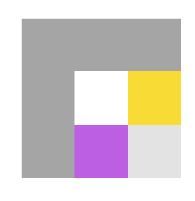 Sveučilište Josipa Jurja Strossmayera u OsijekuFAKULTET ZA ODGOJNE I OBRAZOVNE ZNANOSTIPoslijediplomski sveučilišni (doktorski )studij Obrazovne znanosti i perspektive obrazovanja_________________________________________________________________	PRIJAVA TEME DOKTORSKOG RADAOPĆI  I KONTAKT PODATCI DOKTORANDAOPĆI  I KONTAKT PODATCI DOKTORANDAIme i prezime doktoranda JMBAGOIBAdresa prebivalištaBroj  mobilnog telefonaElektronička adresaPODATCI O PREDLOŽENOJ TEMI DOKTORSKOG RADAPODATCI O PREDLOŽENOJ TEMI DOKTORSKOG RADAPODATCI O PREDLOŽENOJ TEMI DOKTORSKOG RADAPODATCI O PREDLOŽENOJ TEMI DOKTORSKOG RADAPODATCI O PREDLOŽENOJ TEMI DOKTORSKOG RADAPODATCI O PREDLOŽENOJ TEMI DOKTORSKOG RADANaslov predložene teme doktorskog rada na  hrvatskom jezikuNaslov predložene teme doktorskog rada na   engleskom jezikuJezik na kojem će se pisati doktorski radHrvatski jezikHrvatski jezikZnanstveno područjeInterdisciplinarne znanosti (8.0)Interdisciplinarne znanosti (8.0)Znanstveno poljeObrazovne znanosti (8.05)Obrazovne znanosti (8.05)OBRAZLOŽENJE TEMEOBRAZLOŽENJE TEMEOBRAZLOŽENJE TEMESažetak na hrvatskom jeziku (maksimalno 1000 znakova s praznim mjestima)Sažetak na engleskom jeziku (maksimalno 1000 znakova s praznim mjestima)Uvod (maksimalno 2000 znakova s praznim mjestima)Uvod (maksimalno 2000 znakova s praznim mjestima)Uvod (maksimalno 2000 znakova s praznim mjestima)Pregled dosadašnjih istraživanja (maksimalno 5000 znakova s praznim mjestima)Pregled dosadašnjih istraživanja (maksimalno 5000 znakova s praznim mjestima)Pregled dosadašnjih istraživanja (maksimalno 5000 znakova s praznim mjestima)Cilj i hipoteze (istraživačka pitanja) istraživanja (maksimalno 700 znakova s praznim mjestima)Cilj i hipoteze (istraživačka pitanja) istraživanja (maksimalno 700 znakova s praznim mjestima)Cilj i hipoteze (istraživačka pitanja) istraživanja (maksimalno 700 znakova s praznim mjestima)Korpus i metodologija istraživanja (maksimalno 6500 znakova s praznim mjestima)Korpus i metodologija istraživanja (maksimalno 6500 znakova s praznim mjestima)Korpus i metodologija istraživanja (maksimalno 6500 znakova s praznim mjestima)Očekivani znanstveni doprinos predloženog istraživanja (maksimalno 500 znakova s praznim mjestima)Očekivani znanstveni doprinos predloženog istraživanja (maksimalno 500 znakova s praznim mjestima)Očekivani znanstveni doprinos predloženog istraživanja (maksimalno 500 znakova s praznim mjestima)Popis literature (30 literaturnih navoda)Popis literature (30 literaturnih navoda)Popis literature (30 literaturnih navoda)PODATCI O PREDLOŽENOM MENTORU PODATCI O PREDLOŽENOM MENTORU PODATCI O PREDLOŽENOM MENTORU Ime i prezimeZvanjeUstanova zaposlenjaKontakt adresaAdresa elektroničke pošteSuglasnost predloženog mentora s imenovanjem  (vlastoručni potpis)PODATCI O PREDLOŽENOM  SUMENTORU PODATCI O PREDLOŽENOM  SUMENTORU PODATCI O PREDLOŽENOM  SUMENTORU Ime i prezimeIme i prezimeZvanjeZvanjeUstanova zaposlenjaUstanova zaposlenjaKontakt adresaKontakt adresaAdresa elektroničke pošteAdresa elektroničke pošteSuglasnost predloženog sumentora s imenovanjem  (vlastoručni potpis)Suglasnost predloženog sumentora s imenovanjem  (vlastoručni potpis)IZJAVAIZJAVAIZJAVAIzjavljujem da nisam prijavio/prijavila temu doktorske disertacije (s istovjetnom temom) ni na jednom drugom sveučilištu.U Osijeku _____________________________                                               Potpis                                                                                                    ____________________________Izjavljujem da nisam prijavio/prijavila temu doktorske disertacije (s istovjetnom temom) ni na jednom drugom sveučilištu.U Osijeku _____________________________                                               Potpis                                                                                                    ____________________________Izjavljujem da nisam prijavio/prijavila temu doktorske disertacije (s istovjetnom temom) ni na jednom drugom sveučilištu.U Osijeku _____________________________                                               Potpis                                                                                                    ____________________________ PRIVITAK PRIVITAK PRIVITAK1. Životopis doktoranda u EU formatu2. Bibliografija Za mentora i sumentora3.Dokazi o ispunjavanju uvjeta za mentoriranje (sukladno Pravilima o poslijediplomskom sveučilišnom    (doktorskom) studiju Obrazovne znanosti i perspektive obrazovanja (članak 53.)1. Životopis doktoranda u EU formatu2. Bibliografija Za mentora i sumentora3.Dokazi o ispunjavanju uvjeta za mentoriranje (sukladno Pravilima o poslijediplomskom sveučilišnom    (doktorskom) studiju Obrazovne znanosti i perspektive obrazovanja (članak 53.)1. Životopis doktoranda u EU formatu2. Bibliografija Za mentora i sumentora3.Dokazi o ispunjavanju uvjeta za mentoriranje (sukladno Pravilima o poslijediplomskom sveučilišnom    (doktorskom) studiju Obrazovne znanosti i perspektive obrazovanja (članak 53.)